Ботулизм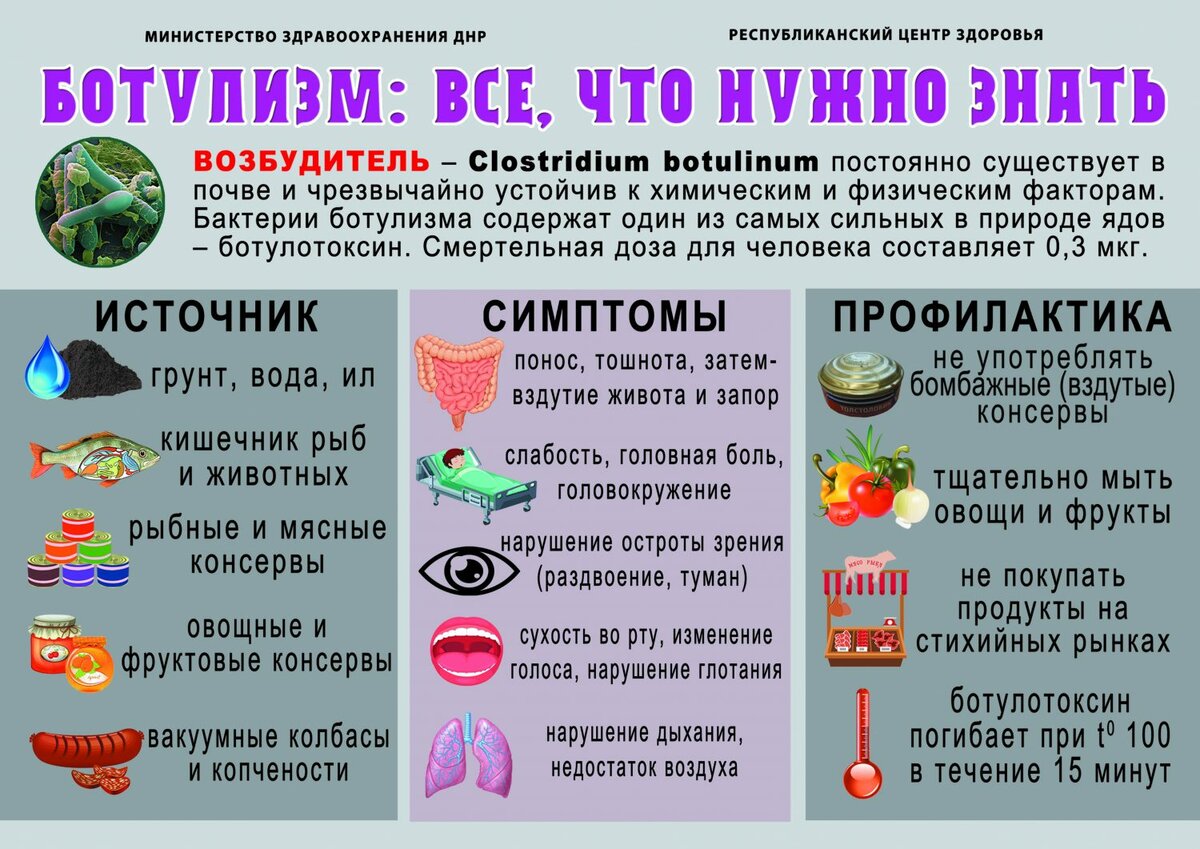 